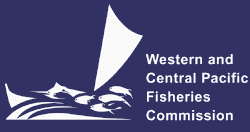 SCIENTIFIC COMMITTEEEIGHTEENTH REGULAR SESSIONElectronic Meeting10 – 18 August 2022PROVISIONAL AGENDAWCPFC-SC18-2022/02 (Rev.04)9 August 2022OPENING OF THE MEETINGWelcome addressMeeting arrangements Adoption of agendaReporting arrangements DATA AND STATISTICS THEMEData gaps of the CommissionData gapsOther commercial fisheries for bigeye, yellowfin and skipjack tunaSTOCK ASSESSMENT THEME WCPO tunasSkipjack tuna (Katsuwonus pelamis)Review of 2022 skipjack tuna stock assessmentProvision of scientific informationStatus and trends Management advice and implications Pacific Bluefin Tuna (Thunnus orientalis)Review of 2022 Pacific bluefin tuna stock assessmentProvision of scientific informationStatus and trends Management advice and implications WCPO sharks Southwest Pacific blue shark (Prionace glauca)Towards providing scientific advice for Southwest Pacific blue shark (Project 107b)Provision of scientific informationStatus and trends Management advice and implications Southwest Pacific shortfin mako shark (Isurus oxyrinchus) Review of 2022 Southwest Pacific shortfin mako shark stock assessment (Project 111)Provision of scientific informationStatus and trends Management advice and implications North Pacific blue shark (Prionace glauca)Review of 2022 North Pacific blue shark stock assessmentProvision of scientific informationStatus and trends Management advice and implicationsWCPO billfishesNorth Pacific striped marlin (Kajikia audax)  Review of 2022 North Pacific striped marlin stock assessmentProvision of scientific informationStatus and trends Management advice and implicationsPeer review Progress of the peer review (Project 65)Characterization of stock assessment uncertaintyMANAGEMENT ISSUES THEMEDevelopment of the Harvest Strategy Framework for key tuna speciesSkipjack Tuna Skipjack tuna TRP analysesSkipjack operating modelsSkipjack management procedure (MP) and evaluationsSkipjack MP implementationSouth Pacific Albacore TunaSouth Pacific Albacore TRPSP Albacore operating modelsSP Albacore management proceduresMSE frameworkBigeye and yellowfin tuna TRP analysesMixed fishery updateMixed fishery performance indicatorsReview of the WCPFC Harvest Strategy WorkplanSouth Pacific Swordfish Conservation and Management Measure Limit Reference Points for Species Other than TunaLimit reference points for elasmobranchs Review of appropriate LRPs for SWP striped marlin and other billfish (Project 104)ECOSYSTEM AND BYCATCH MITIGATION THEME Ecosystem and climate indicatorsReview of potential mitigation measures to reduce fishing-related mortality on silky and oceanic whitetip sharks (Project 101)Seabird bycatch mitigation Seabird bycatch mitigation methodsACAP advice on seabird mitigationIssues arising from the Online Discussion ForumGraphics associated with the Best Handling Practices for the Safe Handling and Release of CetaceansFAD Management Options IWG issuesOTHER RESEARCH PROJECTSPacific Marine Specimen Bank (Project 35b)Pacific Tuna Tagging Project (Project 42)WPEA Project UpdateFUTURE WORK PROGRAM AND BUDGETDevelopment of the 2023 work programme and budget, and projection of 2024-2025 provisional work programme and indicative budget ADMINISTRATIVE MATTERSElection of officers of the Scientific Committee Next meeting OTHER MATTERSReview of online discussion forum outputsImplications of low observer coverage on stock assessmentsADOPTION OF THE SUMMARY REPORT CLOSE OF MEETING